ІЛЛІНІВСЬКА СІЛЬСЬКА РАДАКОСТЯНТИНІВСЬКИЙ РАЙОНДОНЕЦЬКА ОБЛАСТЬВІДДІЛ ОСВІТИНАКАЗ від 18.12. 2019                      	 с. Іллінівка                         			    № 321Про підсумки  другого етапу ХХ Міжнародного конкурсу з української мови  імені ПетраЯцика  у 2019-2020 навчальномуроці
На виконання наказу департаменту освіти і науки Донецької облдержадміністрації від 24 жовтня 2019 року № 388 «Про проведення І-ІІІ етапів ХХ Міжнародного конкурсу  з української мови ім. П. Яцика у 2019-2020 навчальному році», відповідно до Методичні рекомендацій щодо проведення ІІ (міського/районного, ОТГ) етапу  ХХ Міжнародного конкурсу з української мови Петра Яцика у 2019-2020 навчальному році Донецького інституту післядипломної педагогічної освіти (лист Донецького ІППО від 11.11.2019 № 1107/08.2 «Про проведення другого етапу  ХХ Міжнародного конкурсу   з української мови  імені Петра Яцика  у 2019-2020 навчальному році», з метою піднесення  престижу української мови, популяризації її серед молоді, 23 листопада 2019 року на базі Іллінівського ОЗЗСО з поглибленим вивченням іноземних мов відбувся другий етап ХХ Міжнародного конкурсу з української мови (далі  – Конкурс). У Конкурсі прийняли участь 28 учнів закладів загальної середньої  освіти Іллінівської сільської ради.Згідно з протоколами журі другого  етапу  ХХ Міжнародного конкурсу з української мови ім. П. Яцика,НАКАЗУЮ: 1.Визначити переможцями  другого етапу Конкурсу та нагородити дипломами відповідної ступені учнів закладів загальної середньої освіти (Додаток 1) 2.Методичному кабінету (Пасічна Т.В.)1)Проаналізувати результати другого етапу Конкурсу  на засіданні предметної методичної комісії  вчителів української мови та літератури.2)Здійснити координацію роботи предметної  методичної комісії вчителів української мови та літератури щодо якісної підготовки учнів до ІІ, ІІІ  етапів Конкурсу. 3) Підготувати дипломи переможцям другого етапу Конкурсу  у 2019/2020 навчальному році до 24.12.2019.2.Керівникам закладів загальної середньої освіти:1)Проаналізувати результати проведення І,ІІ етапів Конкурсу, участі у                                  ІІ етапі Конкурсу та спланувати цілеспрямовану роботу щодо підвищення якості підготовки учнів до Конкурсу у 2020-2021 навчальному році.2)Взяти на контроль питання організації роботи з обдарованими та здібними дітьми.3) Організувати урочисті заходи з метою нагородження переможців другого етапу Конкурсу. 	3.Даний наказ розмістити на офіційному веб-сайті відділу освіти http://vo-illinivka.dn.ua.4. Координацію роботи щодо виконання наказу покласти на завідувача методичним кабінетом відділу освіти  Пасічну Т.В., контроль за виконанням наказу залишаю за собою.Начальник відділу освіти                                                          Надія СИДОРЧУКЗавідувач методичним кабінетом відділу освіти								Тетяна Пасічна Додаток  1до наказу відділу освіти Іллінівської сільської ради18.12.2019 № 321Підсумки другого етапу  ХХ Міжнародного конкурсу з української мови імені Петра  Яцика Завідувач методичним кабінетомвідділу освіти				                                 	 Тетяна ПАСІЧНАНазва ЗЗСОПІБ учня (повністю)КласК-ть балівДипломІллінівський ОЗЗСО з поглибленим вивченням іноземних мовТрушов Матвій Романович446ІІІллінівський ОЗЗСО з поглибленим вивченням іноземних мовКобєлев Віталій Миколайович452ІІллінівський ОЗЗСО з поглибленим вивченням іноземних мовРукавіцин Максим Петрович535,5ІІІІллінівський ОЗЗСО з поглибленим вивченням іноземних мовФедосіхін Володимир Євгенович626учасникІллінівський ОЗЗСО з поглибленим вивченням іноземних мовПорфіленко Євгенія Дмитрівна631,5ІІІІллінівський ОЗЗСО з поглибленим вивченням іноземних мовЖитнікова Дар’я Русланівна735ІІІІллінівський ОЗЗСО з поглибленим вивченням іноземних мовТяпкіна Надія Олегівна927,5ІІІІллінівський ОЗЗСО з поглибленим вивченням іноземних мовКарпенко Дар’я Андріївна1127,5ІІІЗорянська філія І-ІІ ст. Іллінівського ОЗЗСО з поглибленим вивченням іноземних мовЄгурнова Аріна Олександрівна720учасникЗорянська філія І-ІІ ст. Іллінівського ОЗЗСО з поглибленим вивченням іноземних мовХом’якова  Анастасія Олексіївна724,5учасникЗорянська філія І-ІІ ст. Іллінівського ОЗЗСО з поглибленим вивченням іноземних мовЯнишак Юлія Андріївна542ІІ Катеринівська ЗОШ І-ІІІ ст.Тур Дар’я Сергіївна427ІІІ Катеринівська ЗОШ І-ІІІ ст.Кібець Кароліна Сергіївна544,5І Катеринівська ЗОШ І-ІІІ ст.Тур Ярослав Сергійович628ІІІ Катеринівська ЗОШ І-ІІІ ст.Івакіна Варвара Олександрівна937ІІ Катеринівська ЗОШ І-ІІІ ст.Івакіна Орина Олександрівна1130,5ІІІСтепанівська філія І-ІІ ст.  Іллінівського ОЗЗСО з поглибленим вивченням іноземних мовВдовіцина Христина Володимирівна738,5ІІТарасівський НВК І-ІІІ ступенівАбашина Соф’я Романівна710учасникТарасівський НВК І-ІІІ ступенівЖелябовська Ольга Юріївна841ІІТарасівський НВК І-ІІІ ступенівБіла Аміна Олександрівна932,5ІІІТарасівський НВК І-ІІІ ступенівНаумова Наталія Романівна1018учасникОлександро -Калинівська філія І-ІІ ст. Іллінівського ОЗЗСО з поглибленим вивченням іноземних мовГолікова Олександра Дмитрівна715учасникОлександро -Калинівська філія І-ІІ ст. Іллінівського ОЗЗСО з поглибленим вивченням іноземних мовЄфременко Дар’я Андріївна522учасникОлександро -Калинівська філія І-ІІ ст. Іллінівського ОЗЗСО з поглибленим вивченням іноземних мовГончар Андрій Володимирович640ІІОлександро -Калинівська філія І-ІІ ст. Іллінівського ОЗЗСО з поглибленим вивченням іноземних мовДжалілов Расул Імранович827ІІІОлександро -Калинівська філія І-ІІ ст. Іллінівського ОЗЗСО з поглибленим вивченням іноземних мовКоломінська Ярослава Ігорівна918,5учасникСтаромиколаївський НВК І ст..Горохова Карина Олександрівна346ІІСтаромиколаївський НВК І ст..Диліна Наталія Миколаївна416учасник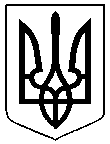 